NOME COGNOMEVia …........., Cap....... Città – Nazione...............Data di nascita: …......  Nazionalità: …..............Mobile: …............ E-mail:..….............................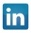      Contatto Linkedin…...............................…....ESPERIENZE DI LAVORONome Azienda						Luogo					Data Inizio – Data FinePosizione: Job TitleAttività di (inserire una parola chiave): descrizione attività svolte.
Nome Azienda						Luogo					Data Inizio – Data FinePosizione: Job TitleAttività di (inserire una parola chiave): descrizione attività svolteEDUCAZIONE E ISTRUZIONENome Università						Luogo					Data Inizio – Data FineFacoltàInserire voto di Laurea solo se superiore a 105/110ESPERIENZE FORMATIVE DI VOLONTARIATONome Ente/Organizzazione				Luogo					Data Inizio – Data FineAttività svolte: descrizione attività svolteLINGUEItaliano: Madre Lingua (ad esempio)			   Inglese: inserire livello raggiunto (scala da A1- C2)Seconda lingua: inserire livello raggiunto (scala da A1- C2)Inserire titoli o attestati linguistici ottenuti presso enti accreditati o eventuali esperienze all'estero.COMPUTER SKILLSInserire elenco dei programmi conosciuti con livello raggiunto (elementare, buono, ottimo) ed eventuali attestati o corsi di informatica frequentati.INFORMAZIONE AGGIUNTIVEDisponibilità a viaggiare (esempio) e inserire patenti delle quali si è in possesso.Inserisci le tre competenze che meglio ti descrivono professionalmente.Inserisci tre aggettivi che pensi ti rappresentino.